На основании Лесного кодекса Российской Федерации, Федерального закона от 21 декабря 1994 года № 68-ФЗ «О защите населения и территории от чрезвычайных ситуаций природного и техногенного характера», Федерального закона от 21 декабря 1994 года №  69-ФЗ «О пожарной безопасности»,  в целях охраны лесов от пожаров на территории сельского поселения «Ёрмица» на период пожароопасного сезона 2023 года.ПОСТАНОВЛЯЕТ:1. Утвердить состав комиссии по борьбе с лесными пожарами на территории сельского поселения «Ёрмица» на период пожароопасного сезона 2023 года согласно приложению № 1.2.  Утвердить План основных мероприятий по обеспечению пожарной безопасности лесов на территории сельского поселения «Ёрмица» на период пожароопасного сезона 2023 года согласно приложению № 2.3. Признать утратившим силу постановление администрации сельского поселения «Ёрмица» от 04 мая 2022 № 10 «О мерах по обеспечению пожарной безопасности в лесах на территории сельского поселения «Ёрмица» на период пожароопасного сезона  2022 г.»4. Настоящее постановление вступает в силу со дня принятия.Глава сельского поселения "Ёрмица"                                               А.А. ТороповСоставкомиссии по борьбе с лесными пожарами  на территории сельского поселения «Ёрмица» на период пожароопасного сезона 2023 годаПланосновных мероприятий по обеспечению пожарной безопасности лесов на территории сельского поселения «Ёрмица» на период пожароопасного сезона 2023 года________________________________Администрациямуниципального образования сельского поселения«Ёрмица»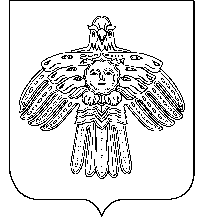 «Йöрмидз»сикт овмöдчöминлöнмуниципальнöй юкöнсаадминистрация  ПОСТАНОВЛЕНИЕШУӦМ  ПОСТАНОВЛЕНИЕШУӦМот 04 мая 2023 годаРеспублика Коми, с. Ёрмица№ 09О мерах по обеспечению пожарной безопасности в лесах на территории сельского поселения «Ёрмица» на период пожароопасного сезона  2023 г.О мерах по обеспечению пожарной безопасности в лесах на территории сельского поселения «Ёрмица» на период пожароопасного сезона  2023 г.Утвержден постановлением  администрации  сельского поселения «Ёрмица»                                                                                                              от 04 мая 2023 г. № 09Приложение № 1Торопов А.А.глава сельского поселения «Ёрмица», председатель комиссииРочева М.А.специалист администрации сельского поселения «Ёрмица», заместитель председателя комиссии Бобрецова Д.А.секретарь администрации сельского поселения «Ёрмица», секретарь комиссииЧлены комиссии:Члены комиссии:Некрасова Е.И.представитель администрации сельского поселения  «Ёрмица» в пст. Харъяга, депутат Совета поселения «Ёрмица»Геймбух Н. М.представитель администрации сельского поселения  «Ёрмица» в пст. Харъяга, депутат Совета поселения «Ёрмица»Утвержден постановлением  администрации  сельского поселения «Ёрмица»                                                                                                              от 04 мая 2023 г. № 09Приложение № 2№п/пНаименование мероприятийСроки исполненияОтветственныйисполнитель12341Провести заседание комиссии по борьбе с лесными пожарами на территории сельского поселения «Ёрмица» на период пожароопасного сезона 2022 годадо 01.06.2023 годаТоропов А.А.2Уточнить «План действий по предупреждению и ликвидации чрезвычайных ситуаций природного и техногенного характера», расчеты сил и средств на проведение аварийно-спасательных и других неотложных работ, связанных с лесными пожарами на территории сельского поселения «Ёрмица»до 01.06.2023 годаРочева М.А.3Привести в исправное состояние источники наружного противопожарного водоснабжения (водоемы, гидранты) расположенные в с. Ёрмица,  обеспечить свободный подъезд к ним. до 15.06.2023 годаТоропов А.А.4Создать резерв таборного имущества, предназначенного для ликвидации чрезвычайных ситуаций, связанных с лесными пожарами.до 25.06.2023 годаРочева М.А.5Заключить соглашения на привлечение личного состава лесопожарных команд, бульдозерной и другой специальной техники для тушения лесов в границах сельского поселения.до 15.06.2023 годаТоропов А.А.6Провести среди населения разъяснительную работу о требованиях пожарной безопасности в лесах, в т.ч. о мерах, необходимых к пребыванию в них, о мерах, необходимых для обеспечения пожарной безопасности граждан и организации за нарушения  Правил пожарной  безопасности в лесах.до наступления пожароопасного сезона2023 годаРочева М.А.Некрасова Е.И.7Выполнить необходимые профилактические мероприятия на территории сельского поселения «Ёрмица»: произвести установку аншлагов на подъездах к лесным массивам, на автомобильных и проселочных дорогах при въезде на территорию лесных участков.до наступления пожароопасногосезона2023 годаТоропов А.А.8При администрации создать мобильную группу из числа работников администрации сельского поселения «Ёрмица» в количестве четырёх человек.до 01.06.2023 годаТоропов А.А. 9При вводе особого противопожарного режима на территории сельского поселения «Ёрмица»  установить дополнительные требования пожарной безопасности.до наступления особого противопожарного режима2023 годаРочева М.А.